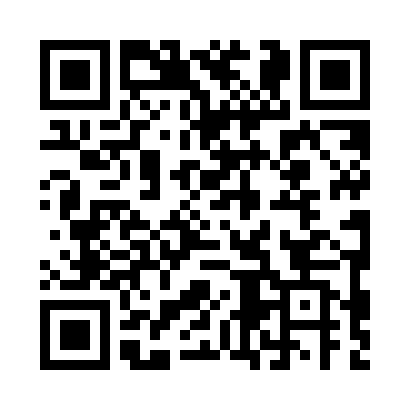 Prayer times for Troistedt, GermanyWed 1 May 2024 - Fri 31 May 2024High Latitude Method: Angle Based RulePrayer Calculation Method: Muslim World LeagueAsar Calculation Method: ShafiPrayer times provided by https://www.salahtimes.comDateDayFajrSunriseDhuhrAsrMaghribIsha1Wed3:225:481:125:148:3710:522Thu3:195:461:125:158:3910:553Fri3:155:441:125:168:4010:584Sat3:125:421:125:168:4211:015Sun3:085:411:125:178:4311:046Mon3:055:391:125:188:4511:077Tue3:015:371:125:188:4711:118Wed2:575:361:115:198:4811:149Thu2:575:341:115:198:5011:1710Fri2:565:321:115:208:5111:1911Sat2:555:311:115:218:5311:1912Sun2:555:291:115:218:5411:2013Mon2:545:281:115:228:5611:2114Tue2:545:261:115:228:5711:2115Wed2:535:251:115:238:5911:2216Thu2:525:231:115:249:0011:2317Fri2:525:221:115:249:0111:2318Sat2:515:211:115:259:0311:2419Sun2:515:191:125:259:0411:2520Mon2:505:181:125:269:0611:2521Tue2:505:171:125:269:0711:2622Wed2:505:161:125:279:0811:2623Thu2:495:151:125:279:1011:2724Fri2:495:131:125:289:1111:2825Sat2:485:121:125:289:1211:2826Sun2:485:111:125:299:1311:2927Mon2:485:101:125:299:1511:2928Tue2:475:091:125:309:1611:3029Wed2:475:081:125:309:1711:3130Thu2:475:081:135:319:1811:3131Fri2:475:071:135:319:1911:32